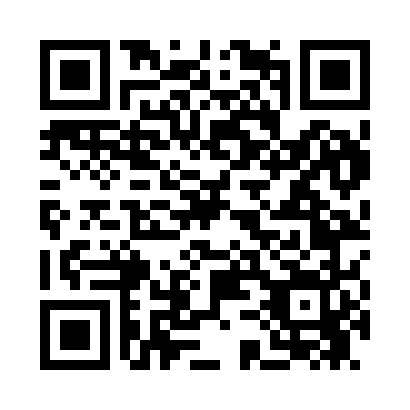 Prayer times for Allen Lane, Pennsylvania, USAMon 1 Apr 2024 - Tue 30 Apr 2024High Latitude Method: Angle Based RulePrayer Calculation Method: Islamic Society of North AmericaAsar Calculation Method: ShafiPrayer times provided by https://www.salahtimes.comDateDayFajrSunriseDhuhrAsrMaghribIsha1Mon5:286:441:044:397:268:422Tue5:266:421:044:407:278:433Wed5:246:411:044:407:288:444Thu5:226:391:044:417:298:465Fri5:216:371:034:417:308:476Sat5:196:361:034:417:318:487Sun5:176:341:034:427:328:498Mon5:156:331:024:427:338:509Tue5:136:311:024:427:348:5210Wed5:126:301:024:437:358:5311Thu5:106:281:024:437:368:5412Fri5:086:271:014:437:378:5513Sat5:066:251:014:447:388:5714Sun5:056:241:014:447:398:5815Mon5:036:221:014:447:408:5916Tue5:016:211:004:447:419:0117Wed4:596:191:004:457:429:0218Thu4:586:181:004:457:439:0319Fri4:566:161:004:457:449:0420Sat4:546:151:004:467:459:0621Sun4:526:1312:594:467:469:0722Mon4:516:1212:594:467:479:0823Tue4:496:1112:594:467:489:1024Wed4:476:0912:594:477:499:1125Thu4:466:0812:594:477:509:1226Fri4:446:0612:584:477:519:1427Sat4:426:0512:584:487:529:1528Sun4:416:0412:584:487:539:1629Mon4:396:0312:584:487:549:1830Tue4:386:0112:584:487:559:19